Прайс-Лист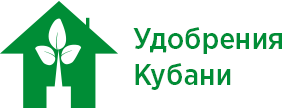 ОПТООО «Удобрения Кубани»            http://удобрениякубани.рф т. +7 938 867 37 57 ДмитрийКомплексные хелатные микроудобренияУдобрения NPK + микроэлементы (фасовка 10 и 25 кг)Удобрения NPK + микроэлементы (фасовка 1 кг)№НаименованиеЦЕНА с НДС, рубЦЕНА с НДС, рубЦЕНА с НДС, руб№Наименование0,25 л1л10л1«Удобрения Кубани» - Зерно--2 4002«Удобрения Кубани» – Подсолнечник--2 4203«Удобрения Кубани» – Кукуруза-2902 4404«Удобрения Кубани» – Бобовые--2 7605«Удобрения Кубани» – Рапс--2 4806«Удобрения Кубани» – Лён--2 6507«Удобрения Кубани» – Свекла-2802 7608«Удобрения Кубани» – Гречиха--2 6509«Удобрения Кубани» – Садово-огородные культуры922902 48010«Удобрения Кубани» - Картофель2902 48011«Удобрения Кубани» – Огурцы922602 16012«Удобрения Кубани» - Томаты922602 16013«Удобрения Кубани» - Бахча-2902 48014«Удобрения Кубани» - Ягоды-2702 58015«Удобрения Кубани» - Виноград-2902 58016«Удобрения Кубани» - Газон-хвоя-2902 44017«Удобрения Кубани» - Цветник-2602 71018«Удобрения Кубани» - Комнатные растения-2302 08019«Удобрения Кубани» - Саженцы, Деревья, Кустарники-2902 48020«Удобрения Кубани» - Комплекс для рассады953102 71021«Удобрения Кубани» -NPK20-20-2095310252022«Удобрения Кубани» – Хелат железа902401 95023«Удобрения Кубани» – Хелат бора-3302 76024«Удобрения Кубани» – Хелат бора + Хелат молибдена-3803 47025«Удобрения Кубани» – Хелат цинка-3102 75026«Удобрения Кубани» – Хелат меди-3102 75027«Удобрения Кубани» – Хелат марганца-2802 38028«Удобрения Кубани» - Хелат молибдена-5805 52029«Удобрения Кубани» - Азот-2702 48030«Удобрения Кубани» - Ортофосфорная кислота-150150031«Удобрения Кубани» - Гидропоника-2752 380№НаименованиеЦЕНА с НДС, руб за 1кгЦЕНА с НДС, руб за 1кгЦЕНА с НДС, руб за 1кг№НаименованиеМелкий оптОПТ от500кг Дилерская  Цена1«Удобрения Кубани» NPK+ME 21-21-211251151052«Удобрения Кубани» NPK+ME 5-15-501301201103«Удобрения Кубани» NPK+ME15-45-15135125115№НаименованиеЦЕНА с НДС, руб за 1кгЦЕНА с НДС, руб за 1кг№НаименованиеМелкий оптДилерская  Цена1«Удобрения Кубани» NPK+ME 21-21-212001302«Удобрения Кубани» NPK+ME 5-15-502101353«Удобрения Кубани» NPK+ME15-45-15220140